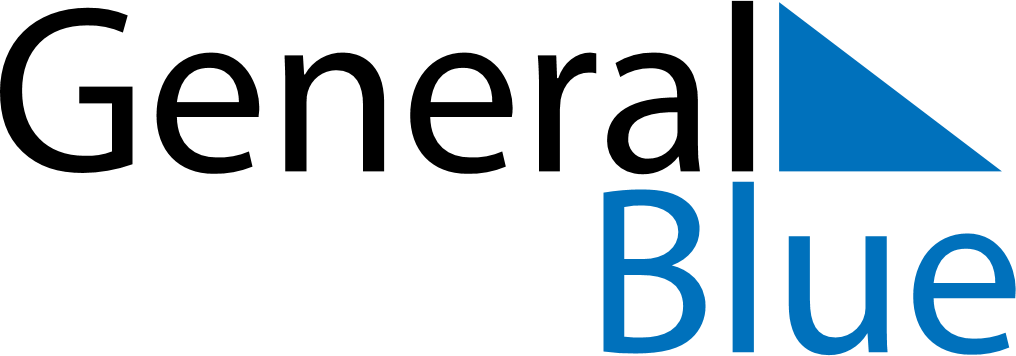 November 2030November 2030November 2030November 2030The NetherlandsThe NetherlandsThe NetherlandsSundayMondayTuesdayWednesdayThursdayFridayFridaySaturday112345678891011121314151516Saint Martin17181920212222232425262728292930